MODELLO RFP DI SOVVENZIONE							 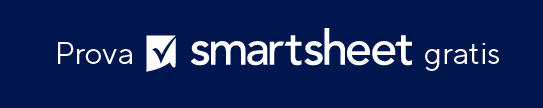 SCOPO DELLA RICHIESTA DI PROPOSTABACKGROUND ORGANIZZAZIONETIMELINE PER L'AMBITO DEI SERVIZIAMBITO DEI SERVIZIPROCESSO DI PRESENTAZIONEDOMANDE / INFORMAZIONI RICHIESTEDATA DI REGISTRAZIONENOME DELLA SOVVENZIONESOLLECITATO DAINDIRIZZO DELLA PARTE RICHIEDENTEATTIVITÀDATA PREVISTAPeriodo di richiesta sovvenzionePrima della presentazione finale delle sovvenzioniDopo la presentazione finale delle sovvenzioniPeriodo di sottoscrizioneRevisione della sottoscrizioneRevisioni e report finalePERIODO DI RICHIESTA SOVVENZIONEPRIMA DELLA PRESENTAZIONE FINALE DELLE SOVVENZIONIDOPO LA PRESENTAZIONE FINALE DELLE SOVVENZIONIPERIODO DI SOTTOSCRIZIONEREVISIONE DELLA SOTTOSCRIZIONEREVISIONI E REPORT FINALEDICHIARAZIONE DI NON RESPONSABILITÀQualsiasi articolo, modello o informazione è fornito da Smartsheet sul sito web solo come riferimento. Pur adoperandoci a mantenere le informazioni aggiornate e corrette, non offriamo alcuna garanzia o dichiarazione di alcun tipo, esplicita o implicita, relativamente alla completezza, l’accuratezza, l’affidabilità, l’idoneità o la disponibilità rispetto al sito web o le informazioni, gli articoli, i modelli o della relativa grafica contenuti nel sito. Qualsiasi affidamento si faccia su tali informazioni è pertanto strettamente a proprio rischio.